THE HOLIDAY PROJECT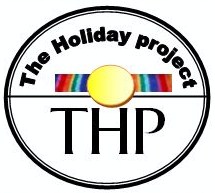 OUR CARAVANSThe Holiday Project has devised the following “check lists” to help you plan your holiday. These are just some helpful guidelines and The Holiday Project will not accept responsibility.BEFORE YOU GO;OUR CARAVANS – Our caravans are fully equipped with pots/pans, cutlery, plates, kitchen utensils,  kettles, toasters, microwave, irons, ironing boards, hoovers, TV’s, duvets and pillows (bed linen is supplied at extra cost – (see booking form for details). PLEASE NOTE: The fridge has a small freezer which is only sufficient for 1* foods, and therefor will not keep food frozen for more 2/3 days without defrosting. ALL OUR CARAVANS ARE NON SMOKING ANY EVIDENCE OF SMOKING WITHIN THE CARAVANS WILL RESULT IN NON RETURN OF THE £30 BREAKAGE FEE.Caravans G14 & MG8 both of these caravans have a lounge (with sofa bed), dining area, kitchen, bathroom, double bedroom, twin room & twin bunk room. Outside there is a small paved area with picnic bench to enjoy some lovely weather if we get any!!Caravan G11 is our oldest yet most popular caravan. G11 has the same as G14 & MG8 but is a bit more spacious, and has the added feature of a decked area with picnic bench. PLEASE NOTE: This is our pet friendly caravan. Caravan MG28 is our 6 berth disabled access caravan, which has a very spacious lounge/dining area and kitchen, bathroom has handrails and a seat in the shower, a spacious double bedroom and a twin room, the lounge has a pull out sofa bed. WHAT YOU NEED TO PACK;There is a cash machine on-site, use of which is subject to any provider fees. If you need to find out more about our caravans, or about the facilities at Sandylands, please do not hesitate to contact us, by calling 01563 524800. Cancel papers/milk etc.Inform relatives/neighbours/Neighbourhood WatchHouse/garage/shed windows and doors are lockedDisconnect electrical appliances (but NOT freezer/fridge)Ensure your Home Insurance is up-to-dateClothes/Footwear for all weathers – it is Scotland!Swim Suits/swimming aids/floatsTowels Washing up MaterialsTea towelsFoodToiletries Toilet Rolls